РОССИЙСКАЯ ФЕДЕРАЦИЯ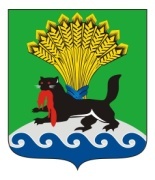 ИРКУТСКАЯ ОБЛАСТЬИРКУТСКОЕ РАЙОННОЕ МУНИЦИПАЛЬНОЕ ОБРАЗОВАНИЕАДМИНИСТРАЦИЯПОСТАНОВЛЕНИЕот «_04_»_____08________ 2021 г.				                                                №_405__Об утверждении порядка предоставления субсидий садоводческим и огородническим некоммерческим товариществам Иркутского района из бюджета Иркутского района в целях реализации мероприятий по приведению в надлежащее состояние объектов электросетевого хозяйства садоводческих и огороднических некоммерческих товариществ с последующей передачей электрических сетей территориальным сетевым организациям	В соответствии со статьей 78.1 Бюджетного кодекса Российской Федерации, Федеральным законом от 29.07.2017 № 217-ФЗ «О ведении гражданами садоводства и огородничества для собственных нужд и о внесении изменений в отдельные законодательные акты Российской Федерации», Федеральным законом от 06.10.2003 № 131-ФЗ «Об общих принципах организации местного самоуправления в Российской Федерации», постановлением Правительства Российской Федерации от 18.09.2020 № 1492 «Об общих требованиях к нормативным правовым актам, муниципальным правовым актам, регулирующим предоставление субсидий, в том числе грантов в форме субсидий, юридическим лицам, индивидуальным предпринимателям, а также физическим лицам – производителям товаров, работ, услуг, и о признании утратившими силу некоторых актов Правительства Российской Федерации и отдельных положений некоторых актов Правительства Российской Федерации», руководствуясь статьями 39, 45, 54 Устава Иркутского районного муниципального образования, администрация Иркутского районного муеиципального образованияПОСТАНОВЛЯЕТ:Утвердить порядок предоставления субсидий садоводческим и огородническим некоммерческим товариществам Иркутского района из бюджета Иркутского района в целях реализации мероприятий по приведению в надлежащее состояние объектов электросетевого хозяйства садоводческих и огороднических некоммерческих товариществ с последующей передачей электрических сетей территориальным сетевым организациям (прилагается).Признать утратившим силу постановление администрации Иркутского районного муниципального образования от 29.12.2018 № 639 «Об 
утверждении порядка определения объема и предоставления из бюджета Иркутского районного муниципального образования субсидий некоммерческим 



организациям, не являющихся государственными (муниципальными) учреждениями, в целях реализации мероприятий по приведению в надлежащее состояние объектов электросетевого хозяйства садоводческих, огороднических и дачных некоммерческих объединений граждан с последующей передачей электрических сетей специализированным сетевым организациям».Опубликовать настоящее постановление в газете «Ангарские огни» и разместить на официальном сайте Иркутского районного муниципального образования в информационно-телекоммуникационной сети «Интернет» www.irkraion.ru.Контроль исполнения настоящего постановления возложить на заместителя Мэра района.Исполняющий обязанности Мэра района                                                   И.В. Жук
Лист согласования к постановлению администрации Иркутского районного муниципального образования«Об утверждении порядка предоставления субсидий садоводческим и огородническим некоммерческим товариществам Иркутского района из бюджета Иркутского района в целях реализации мероприятий по приведению в надлежащее состояние объектов электросетевого хозяйства садоводческих и огороднических некоммерческих товариществ с последующей передачей электрических сетей территориальным сетевым организациям»ПОДГОТОВИЛ:Ведущий инженер отдела ЖРЖС и КИКУМИ Иркутского района                                       		                             Р.М. КозловВИЗА СОГЛАСОВАНИЯ:Антикоррупционная экспертиза:Администрацией Иркутского района, в лице начальника правового управления Остапенко Д.М., в соответствии с п.2 ст.6 ФЗ от 25.12.2008 № 273-ФЗ “О противодействии коррупции” и подпунктом 3 п.1 ст.3 ФЗ от 17.07.2009 № 172-ФЗ "Об антикоррупционной экспертизе нормативных правовых актов и проектов нормативных правовых актов" проведена экспертиза согласуемого проекта нормативно-правового акта в целях выявления в нем положений, способствующих созданию условий для проявления коррупции.ЗАКЛЮЧЕНИЕ:В согласуемом проекте нормативно-правового акта не выявлены положения, способствующие созданию условий для проявления коррупции.«____»________20__г.                                                                              Д.М. ОстапенкоСПИСОК РАССЫЛКИ:Приложение 1утвержден постановлениемадминистрации Иркутскогорайонного муниципальногообразованияот «04»__08____2021 г. №_405ПОРЯДОКПРЕДОСТАВЛЕНИЯ СУБСИДИЙ САДОВОДЧЕСКИМ И ОГОРОДНИЧЕСКИМ НЕКОММЕРЧЕСКИМ ТОВАРИЩЕСТВАМ ИРКУТСКОГО РАЙОНА ИЗ БЮДЖЕТА ИРКУТСКОГО РАЙОНА В ЦЕЛЯХ РЕАЛИЗАЦИИ МЕРОПРИЯТИЙ ПО ПРИВЕДЕНИЮ В НАДЛЕЖАЩЕЕ СОСТОЯНИЕ ОБЪЕКТОВ ЭЛЕКТРОСЕТЕВОГО ХОЗЯЙСТВА САДОВОДЧЕСКИХ И ОГОРОДНИЧЕСКИХ НЕКОММЕРЧЕСКИХ ТОВАРИЩЕСТВ С ПОСЛЕДУЮЩЕЙ ПЕРЕДАЧЕЙ ЭЛЕКТРИЧЕСКИХ СЕТЕЙ ТЕРРИТОРИАЛЬНЫМ СЕТЕВЫМ ОРГАНИЗАЦИЯМОбщие положения о предоставлении субсидииНастоящий Порядок устанавливает порядок предоставления субсидий из бюджета Иркутского районного муниципального образования садоводческим и огородническим некоммерческим товариществам Иркутского района в целях софинансирования расходных обязательств на оказание содействия по приведению в надлежащее состояние объектов электросетевого хозяйства садоводческим и огородническим некоммерческим товариществам Иркутского района с последующей передачей электрических сетей территориальным сетевым организациям (далее – Порядок, субсидии).В целях применения настоящего Порядка используются следующие понятия:1) садоводческое или огородническое некоммерческое товарищество - вид товарищества собственников недвижимости, осуществляющего деятельность на территории Иркутского районного муниципального образования в соответствии с Федеральным законом от 29.07.2017 № 217-ФЗ «О ведении гражданами садоводства и огородничества для собственных нужд и о внесении изменений в отдельные законодательные акты Российской Федерации» (далее - Товарищества);2) объекты электросетевого хозяйства - линии электропередачи, 
трансформаторные и иные подстанции, распределительные пункты и иное предназначенное для обеспечения электрических связей и осуществления передачи электрической энергии оборудование;3) приведение в надлежащее состояние объектов электросетевого хозяйства Товарищества с последующей передачей электрических сетей территориальным сетевым организациям - реализация мероприятий по капитальному ремонту, реконструкции объектов электросетевого хозяйства, а также оплате заключаемого с территориальной сетевой организацией договора об осуществлении технологического присоединения на основании изменения точек присоединения к электрическим сетям с увеличением максимальной мощности для Товарищества с учетом Единых рекомендаций по порядку передачи объектов электросетевого хозяйства, принадлежащих садоводческим, огородническим и дачным некоммерческим объединениям граждан на баланс территориальных сетевых организаций на добровольной основе (далее - Мероприятия);4) территориальная сетевая организация - коммерческая организация, которая оказывает услуги по передаче электрической энергии с использованием объектов электросетевого хозяйства, не относящихся к единой национальной (общероссийской) электрической сети, а в случаях, установленных Федеральным законом от 26.03.2003 № 35-ФЗ «Об электроэнергетике», с использованием объектов электросетевого хозяйства или части указанных объектов, входящих в единую национальную (общероссийскую) электрическую сеть, и которая соответствует утвержденным Правительством Российской Федерации критериям отнесения владельцев объектов электросетевого хозяйства к территориальным сетевым организациям (далее - ТСО).Целью предоставления субсидии является финансовое обеспечение затрат Товарищества на реализацию мероприятий по приведению в надлежащее состояние объектов электросетевого хозяйства Товарищества с последующей передачей объектов электросетевого хозяйства ТСО. Результатом предоставления субсидии является передача объектов электросетевого хозяйства ТСО.Главным распорядителем бюджетных средств, до которого в соответствии с бюджетным законодательством Российской Федерации как до получателя бюджетных средств доводятся в установленном порядке лимиты бюджетных обязательств на предоставление субсидии на соответствующий финансовый год и плановый период, является Комитет по управлению муниципальным имуществом и жизнеобеспечению администрации Иркутского районного муниципального образования (далее – Комитет).Уполномоченным органом по предоставлению субсидии и обеспечивающим соблюдение условий ее предоставления, является Комитет (далее – Уполномоченный орган).Способом проведения отбора является конкурс.Право на участие в конкурсе на получение субсидии имеют Товарищества, которые:а) осуществляют свою деятельность на территории Иркутского районнного муниципального образования;б) не получали средства из бюджета Иркутского района на цели, указанные в настоящем Порядке.Порядок проведения отбора получателей субсидии для предоставления субсидииУполномоченный орган принимает решение о проведении отбора путем издания правового акта Комитета. Объявление о проведении конкурса размещается Уполномоченным органом в срок, определенный таким решением, но не позднее 30 календарных дней со дня принятия такого решения, на официальном сайте Иркутского районного муниципального образования в информационно-телекоммуникационной сети «Интернет» www.irkraion.ru. (далее - официальный сайт).Требования к участникам отбора, которым должен соответствовать на первое число месяца, в котором подано заявление на получение субсидии:а) не являются иностранными юридическими лицами, а также российскими юридическими лицами, в уставном (складочном) капитале которых доля участия иностранных юридических лиц, местом регистрации которых является государство или территория, включенные в утверждаемый Министерством финансов Российской Федерации перечень государств и территорий, предоставляющих льготный налоговый режим налогообложения и (или) не предусматривающих раскрытия и предоставления информации при проведении финансовых операций (офшорные зоны) в отношении таких юридических лиц, в совокупности превышает 50 процентов;б) не имеют неисполненной обязанности по уплате налогов, сборов, страховых взносов, пеней, штрафов, процентов, подлежащих уплате в соответствии с законодательством Российской Федерации о налогах и сборах;в) не имеют просроченной задолженности по возврату в бюджет Иркутского района субсидий, бюджетных инвестиций, и иной просроченной задолженности по денежным обязательствам перед бюджетом Иркутского района;г) не находятся в процессе реорганизации, ликвидации, банкротства, деятельность не приостановлена;д) не получало средства из бюджета Иркутского района на основании иных правовых актов Иркутского районного муниципального образования на цели, установленные настоящим Порядком.Объявление о проведении конкурса должно содержать следующие сведения:а) сроки проведения отбора (дату и время начала (окончания) подачи приема) заявок заявителей), которые не могут быть меньше 30 календарных дней, следующих за днем размещения объявления о проведении отбора;б) наименование, место нахождения, почтовый адрес, адрес электронной почты Уполномоченного органа;в) результат предоставления субсидии в соответствии с пунктом 3 настоящего Порядка;г) доменное имя и (или) сетевой адрес, и (или) указатели страниц сайта в информационно-телекоммуникационной сети «Интернет», на котором обеспечивается проведение отбора;д) требования к заявителям, установленные пунктом 9 настоящего Порядка, и перечень документов, представляемых заявителями для подтверждения их соответствия указанным требованиям;е) требования, предъявляемые к форме и содержанию заявок, подаваемых заявителями, и прилагаемым к ним документам в соответствии с настоящим Порядком, порядок подачи заявок заявителями, порядок отзыва заявок заявителей, порядок возврата заявок заявителей, определяющий в том числе основания для возврата заявок заявителей, порядок внесения изменений в заявки заявителей;ж) правила рассмотрения и оценки заявок заявителей в соответствии с настоящим Порядком;з) порядок предоставления заявителям разъяснений положений объявления о проведении отбора, даты начала и окончания срока такого предоставления;и) дату определения победителей отбора и дату размещения результатов отбора на едином портале, а также на официальном сайте, которая не может быть позднее 14-го календарного дня, следующего за днем определения победителя отбора;к) срок, в течение которого победитель (победители) отбора должен подписать соглашение и условия признания победителя (победителей) отбора уклонившимся от заключения соглашения.Заявитель вправе в письменной форме направить в Уполномоченный орган запрос о предоставлении разъяснений положений объявления о проведении отбора. В течение пяти рабочих дней с даты поступления запроса Уполномоченный орган направляет в письменной форме разъяснения положений объявления о проведении отбора, если указанный запрос поступил в Уполномоченный орган не позднее чем за пять рабочих дней до даты окончания срока для подачи заявок заявителей, предусмотренного объявлением о проведении отбора. В случае если запрос поступил менее чем за пять рабочих дней до даты окончания срока для подачи заявок заявителей, предусмотренного объявлением о проведении отбора, Уполномоченный орган разъяснения положений объявления о проведении отбора заявителю не направляются.Для участия в конкурсном отборе Товарищества должны предоставить в Уполномоченный орган следующие документы:1)	заявку, составленную по форме согласно приложению 1 к настоящему Порядку (далее - Заявка);2)	рекомендации Товариществу со стороны ТСО по приведению в надлежащее состояние сетей Товарищества, на момент обследования;3)	решение общего собрания членов Товарищества, содержащее информацию о потребности Товарищества в приведении в надлежащее состояние объектов электросетевого хозяйства, находящихся в собственности Товарищества, о подаче Товарищества заявления и дальнейшем расходовании субсидии на реализацию мероприятий, о передаче объектов электросетевого хозяйства Товарищества в ТСО на праве собственности или ином законном праве с приложением перечня передаваемого имущества;4)	смету расходов на реализацию мероприятия, согласованную ТСО;5)	схему земельного участка Товарищества с указанием расположения объектов электросетевого хозяйства, а также точек технологического присоединения к сетям ТСО;6)	учредительные документы Товарищества;7)	документ, подтверждающий полномочия председателя Товарищества;8) копию документа, подтверждающего право собственности Товарищества на объекты электросетевого хозяйства, нуждающиеся в приведении в надлежащее состояние (при наличии);9) договор либо проект договора об осуществлении технологического присоединения к электрическим сетям (при необходимости осуществления такого технологического присоединения) (при наличии);10) письменное согласие ТСО о принятии на праве собственности объектов электросетевого хозяйства Товарищества после их приведения в надлежащее состояние (предварительный договор или гарантийное письмо);11) документы, подтверждающие финансирование мероприятия за счет собственных средств Товарищества от общей сметы на реализацию мероприятия.Товарищество вправе приложить к заявке следующие документы, подтверждающие отсутствие у заявителя неисполненной обязанности по уплате налогов, сборов, страховых взносов, пеней, штрафов, процентов, подлежащих уплате в соответствии с законодательством Российской Федерации о налогах и сборах, на день, указанный в заявке, в пределах 30 календарных дней, предшествующих дню представления заявки:1) справку об исполнении налогоплательщиком (плательщиком сбора, плательщиком страховых взносов, налоговым агентом) обязанности по уплате налогов, сборов, страховых взносов, пеней, штрафов, процентов, выданную территориальным органом Федеральной налоговой службы;2) справку о состоянии расчетов по страховым взносам, пеням и штрафам на обязательное социальное страхование от несчастных случаев на производстве и профессиональных заболеваний, выданную территориальным органом Фонда социального страхования Российской Федерации.Копии приложенных к заявке документов должны быть заверены председателем или другим уполномоченным заявителем лицом. В случае если документы, предусмотренные пунктом 13 настоящего Порядка, не представлены Товариществом по собственной инициативе, Уполномоченный орган запрашивает документы (сведения, содержащиеся в них) в порядке межведомственного информационного взаимодействия в соответствии с законодательством.Заявитель для участия в отборе текущего года вправе представить только одну заявку, за исключением случаев проведения повторного отбора в текущем году или представления заявки взамен ранее отозванной заявки.Заявка с приложенными документами может быть представлена в Уполномоченный орган путем личного обращения в Уполномоченный орган, через организации почтовой связи. Заявитель несет ответственность в соответствии с законодательством за достоверность представленной в Уполномоченный орган информации.Товарищество вправе на любом этапе отбора до дня определения победителей отозвать заявку, представив в Уполномоченный орган письменное уведомление о ее отзыве в свободной форме. Отзыв отдельных документов из числа приложенных к заявке при ее представлении не допускается. Заявка с приложенными к ней документами подлежит возврату заявителю в течение пяти рабочих дней со дня поступления уведомления.В случае если срок для подачи заявок заявителей, предусмотренный объявлением о проведении отбора, не истек, заявитель вправе после отзыва заявки повторно представить заявку. В указанном случае днем представления заявки будет считаться день повторного ее представления.Заявитель не имеет права без отзыва заявки вносить в нее изменения.Заявка, уведомление об отзыве заявки регистрируются Уполномоченным органом в системе электронного документооборота «Дело».В течение 5 рабочих дней с даты окончания срока для подачи заявок, предусмотренного объявлением о проведении конкурса, Уполномоченный орган рассматривает их и принимает решение о допуске заявок заявителей к участию в конкурсе либо об отклонении заявок Товариществ. Товарищества, в отношении заявок которых принято решение о допуске к участию в конкурсе, становятся участниками конкурса. Заявки участников конкурса с документами предоставляются в комиссию на следующий рабочий день.Основаниями для отклонения заявки являются:1) несоответствие заявителя требованиям, установленным пунктом 9 настоящего Порядка;2) непредставление (представление не в полном объеме) документов, предусмотренных пунктом 12 настоящего Порядка;3) представление заявителем заявки после даты и (или) времени, определенных для подачи заявок;4) несоответствие представленных заявителем заявки и (или) приложенных к ней документов требованиям к заявкам и документам, установленным в объявлении о проведении отбора;5) недостоверность представленной заявителем информации, в том числе информации о месте нахождения и адресе юридического лица;6) несоответствие условиям, установленным абзацем шестым пункта 17 настоящего Порядка. При этом отклонению подлежат все поданные и неотозванные заявки.При принятии решения об отклонении заявки заявителя Уполномоченный орган в течение 3 рабочих дней со дня принятия данного решения направляет его заявителю с указанием оснований для отклонения заказным письмом с уведомлением о вручении на адрес, указанный в заявке. При наличии сведений об адресе электронной почты решение также направляется на указанный адрес.В целях рассмотрения и оценки заявок участников отбора Уполномоченный орган формирует комиссию. Комиссия состоит из председателя, заместителя председателя, секретаря и членов комиссии. Состав комиссии и общее количество членов комиссии определяются правовым актом Уполномоченного органа.Комиссия правомочна решать вопросы, отнесенные к ее компетенции, если на заседании присутствуют не менее половины от общего числа лиц, входящих в состав комиссии.В заседаниях комиссии не может участвовать член комиссии, лично заинтересованный в итогах отбора. Для целей настоящего Порядка используется понятие «личная заинтересованность», установленное частью 2 статьи 10 Федерального закона от 25 декабря 2008 года № 273-ФЗ «О противодействии коррупции». При возникновении прямой или косвенной личной заинтересованности члена комиссии он обязан до начала заседания заявить об этом. В таком случае соответствующий член комиссии не принимает участия в заседании комиссии, о чем делается отметка в протоколе заседания комиссии.Решения комиссии принимаются на заседании открытым голосованием простым большинством голосов. При голосовании каждый член комиссии имеет один голос. В случае равенства голосов право решающего голоса имеет председательствующий на заседании комиссии.Решение конкурсной комиссии оформляется протоколом, который подписывается всеми членами конкурсной комиссии, присутствующими на заседании.Комиссия в течение 3 рабочих дней с момента предоставления Уполномоченным органом заявок участников конкурсного отбора с документами оценивает заявки участников конкурсного отбора в соответствии с критериями оценки заявок. По результатам оценки формируется рейтинг участников конкурсного отбора, с указанием количества набранных баллов. Рейтинг формируется в отношении участников конкурсного отбора путем суммирования баллов и представляет собой перечень Товариществ с присвоением порядкового номера по мере уменьшения суммы баллов. Товариществу с наибольшей суммой баллов присваивается первый номер.Комиссия определяет победителей конкурса исходя из объема доведенных до Комитета лимитов бюджетных обязательств на цели, указанные в пункте 3 настоящего Порядка, и порядковых номеров заявок в рейтинге. Победителями конкурса признаются участники, набравшие в сумме по всем критериям оценки максимальное количество баллов, имеющий наименьший порядковый номер в рейтинге. В случае равенства суммы баллов по критерию оценки преимущество отдается участнику отбора с более ранней датой регистрации заявки в Уполномоченном органе.Критерии оценки заявок участников конкурсного отбора:Размер субсидий, предоставляемых победителям конкурса, определяется Комиссией и соответствует размеру затрат на мероприятия по приведению в надлежащее состояние объектов электросетевого хозяйства Товарищества, указанному в заявке, за вычетом размера собственных средств победителя отбора. При этом, размер субсидии должен составлять не более 97 процентов затрат, указанных в заявке. Максимальный размер субсидии в расчете на одного победителя конкурса не может превышать 5 650 тыс. рублей.В случае увеличения лимитов бюджетных обязательств на предоставление субсидии на соответствующий финансовый год после определения победителей отбора, комиссия производит дополнительный отбор среди участников конкурса, заявкам которых присвоены наименьшие порядковые номера в рейтинге, которые не были признаны ранее в конкурсе текущего года победителями.Информация о результатах рассмотрения заявок, рейтинге участников отбора и размерах предоставляемых субсидий подлежит размещению на официальном сайте в течение 7 календарных дней со дня принятия комиссией решения. Информация о результатах рассмотрения заявок включает в себя следующие сведения:1) дата, время и место проведения рассмотрения заявок;2) дата, время и место оценки заявок участников конкурса;3) информация об участниках конкурса, заявки которых были рассмотрены;4) информация об участниках конкурса, заявки которых были отклонены, с указанием причин их отклонения, в том числе положений объявления о проведении отбора, которым не соответствуют такие заявки;5) последовательность оценки заявок участников отбора, присвоенные заявкам участников отбора значения по каждому из предусмотренных критериев оценки заявок , принятое на основании результатов оценки решение о присвоении таким заявкам порядковых номеров;6) наименование и ИНН получателя (получателей) субсидии, с которым заключается соглашение, и размер предоставляемой ему субсидии.Условия и порядок предоставления субсидииСубсидия предоставляются на основании соглашения, заключенного между Уполномоченным органом и победителем конкурса в соответствии с типовой формой, установленной финансовым органом администрации Иркутского района, который должен содержать условия, предусмотренные настоящим Порядком.Дополнительные соглашения к соглашению, в том числе дополнительное соглашение о расторжении соглашения, заключаются в соответствии с типовыми формами, установленными финансовым органом администрации Иркутского района.Победитель отбора, с которым заключается соглашение (далее - получатель), в течение 10 рабочих дней со дня размещения результатов рассмотрения заявок представляет в Уполномоченный орган сведения о расчетном счете для перечисления субсидии.В случае установления до заключения соглашения факта недостоверности представленной получателем информации Уполномоченный орган направляет такому получателю решение о непредоставлении субсидии с указанием причин непредоставления субсидии в письменной форме заказным письмом, дублирует на адрес электронной почты (при наличии).Для заключения соглашения в течение 3 рабочих дней после предоставления сведений о расчетном счете получатель по месту нахождения Уполномоченного органа подписывает соглашение.В случае неподписания соглашения в сроки и в порядке, установленные настоящим Порядком, Уполномоченный орган в течение 3 рабочих дней направляет получателю соглашение по почте заказным письмом с уведомлением о вручении по его почтовому адресу. В течение 3 рабочих дней с даты получения соглашения получатель обязан представить в Уполномоченный орган подписанное соглашение.Датой получения получателем соглашения, дополнительного соглашения признается дата получения, указанная в уведомлении о вручении получателю заказного письма с соглашением, дополнительным соглашением либо дата получения Уполномоченным органом информации о том, что получатель отсутствует по его почтовому адресу, указанному в заявке, отказался от получения заказного письма или не явился за заказным письмом (истек срок хранения).В случае неисполнения получателем одной из обязанностей такой получатель признается уклонившимся от заключения соглашения (далее - победитель, признанный уклонившимся). С победителем, признанным уклонившимся, соглашение не заключается. В таком случае Уполномоченный орган размещает на официальном сайте уведомление о заключении соглашения вместо победителя, признанного уклонившимся, с участником конкурсного отбора, заявке которого присвоен наименьший порядковый номер в рейтинге, из числа участников отбора, которые не были признаны ранее в отборе текущего года победителями отбора и выразили согласие на заключение соглашения. Размер субсидии, в этом случае определяется согласно пункту 31 настоящего Порядка, но не может быть более размера субсидии, подлежавшей предоставлению победителю, признанному уклонившимся.Субсидия перечисляется с лицевого счета Уполномоченного органа на расчетный счет победителя конкурса в течение 30 рабочих дней со дня предоставления актов выполненных работ по формам КС-2, КС-3.В случае уменьшения Уполномоченному органу после заключения соглашений ранее доведенных лимитов бюджетных обязательств, приводящего к невозможности предоставления субсидии в размере, определенном в соглашении, Уполномоченный орган определяет получателей, средства субсидии которым подлежат перечислению.Такие получатели определяются с учетом размера доступного остатка лимитов бюджетных обязательств после их уменьшения, порядковых номеров их заявок в рейтинге, определяемого в соответствии с Порядком.Результатом предоставления субсидии является передача электросетевого хозяйства Товарищества ТСО после реализации мероприятий по приведению в надлежащее состояние объектов электросетевого хозяйства Товарищества, предусмотренных Порядком, в сроки, установленные соглашением, но не позднее 25 декабря года предоставления субсидии.Конкретные значения результата предоставления субсидии, необходимого для достижения результата предоставления субсидии, устанавливается соглашением.Результат предоставления субсидии считается достигнутым в случае, если его фактическое значение составляет не менее 100 % от планового значения, установленного соглашением, и достигнутого в установленные соглашением сроки.Возврат субсидии в бюджет Иркутского района в случае нарушения условий предоставления субсидии получателем субсидии осуществляется в порядке и в сроки, указанные в главе 5 настоящего Порядка.Требование к отчетностиФормы отчетов и сроки их предоставления устанавливаются соглашением о предоставлении субсидии.Требование об осуществлении контроля за соблюдением условий, целей и порядка предоставления субсидии и ответственность за их нарушенияУполномоченный орган и органы муниципального финансового контроля осуществляет проверку соблюдения условий, целей и порядка предоставления субсидии в соответствии с законодательством Российской Федерации.Уполномоченный орган вправе проводить выездные проверки для осуществления контроля за соблюдением получателей целей, условий и порядка предоставления субсидии. Средства субсидии подлежат возврату в следующих случаях:1) нарушение получателем субсидии условий, установленных при предоставлении субсидии, или иных обязанностей, предусмотренных настоящим Порядком или соглашением, выявленное в том числе по фактам проверок, проведенных Уполномоченным органом или иными контрольными органами;2) недостижение конечного значения результата предоставления субсидии в соответствии с пунктом 3 настоящего Порядка.При отказе получателя субсидии от добровольного возврата субсидии (остатка субсидии) в бюджет района, указанные средства взыскиваются в судебном порядке в соответствии с законодательством Российской Федерации. Уполномоченный орган направляет получателю субсидии требование о возврате полученной субсидии в течение 10 рабочих дней со дня установления фактов, предусмотренных пунктом 49 настоящего Порядка. Субсидия подлежит возврату в течение 5 рабочих дней со дня получения получателем субсидии такого требования.Остаток субсидии, не использованной получателем субсидии в отчетном финансовом году, подлежит возврату в бюджет района в случаях и порядке, определенных соглашением.Заместитель Мэра района                                                          И.Б. Кузнецов
Приложение 1к Порядку предоставления субсидий садоводческим и огородническим некоммерческим товариществам Иркутского района из бюджета Иркутского района в целях реализации мероприятий по приведению в надлежащее состояние объектов электросетевого хозяйства садоводческих и огороднических некоммерческих товариществ с последующей передачей электрических сетей территориальным сетевым организациямутвержденным постановлением администрации Иркутского районного муниципального образованияот «04»__08____2021 г. №_405Форма заявкиМэру Иркутского района
Фролову Л.П.От председателя ТОВАРИЩЕСТВА «Название»ФИО председателя
тел. председателя Адрес электронной почты
ИНН ТовариществаЗАЯВКАНА УЧАСТИЕ В КОНКУРСЕ НА ПОЛУЧЕНИЕ СУБСИДИИ НА РЕАЛИЗАЦИЮ МЕРОПРИЯТИЙ ПО ПРИВЕДЕНИЮ В НАДЛЕЖАЩЕЕ СОСТОЯНИЕ ОБЪЕКТОВ ЭЛЕКТРОСЕТЕВОГО ХОЗЯЙСТВА ТОВАРИЩЕСТВА С ПОСЛЕДУЮЩЕЙ ПЕРЕДАЧЕЙ ЭЛЕКТРИЧЕСКИХ СЕТЕЙ СПЕЦИАЛИЗИРОВАННЫМ СЕТЕВЫМ ОРГАНИЗАЦИЯМ	Я, председатель Товарищества «название» ФИО председателя прошу рассмотреть настояшую заявку и предоставленный пакет документов для участия в конкурсном отборе на реализацию мероприятий по приведению в надлежащее состояние объектов электросетевого хозяйства Товарищества «название» с последующей передачей электрических сетей специализированным сетевым организациям.Для реализации данных мероприятий Товарищества «название» необходима сумма ___ руб., что подтверждается приложенной сметной документацией.Товарищество «название» готово софинансировать __ % от суммы реазизации мероприятий за счет собственных средств.Информирую об отсутствии факта получения средств из бюджета Иркутского района на основании иных нормативных правовых актов на направления расходов, указанные в плане расходов, в период с 1 января текущего финансового года по день представления настоящей заявки.Выражаю согласие на осуществление администрацией Иркутского района в установленном законодательством порядке проверок соблюдения условий, целей и порядка предоставления субсидии.Информирую об отсутствии просроченной (неурегулированной) задолженности по денежным обязательствам перед Иркутским районным муниципальным образованием на день представления настоящей заявки.Информирую об отсутствии просроченной задолженности по возврату в областной бюджет субсидий, бюджетных инвестиций, предоставленных в том числе в соответствии с иными правовыми актами, на день представления настоящей заявки.Информирую об отсутствии неисполненной обязанности по уплате налогов, сборов, страховых взносов, пеней, штрафов, процентов, подлежащих уплате в соответствии с законодательством Российской Федерации о налогах и сборах, на день, указанный в настоящей заявке, в пределах 30 календарных дней, предшествующих дню представления настоящей заявки, по состоянию на "___" ___________________ 20__ г. (день в пределах 30 календарных дней, предшествующих дню представления настоящей заявки, на который проверяется отсутствие у заявителя неисполненной обязанности по уплате налогов, сборов, страховых взносов, пеней, штрафов, процентов, подлежащих уплате в соответствии с законодательством Российской Федерации о налогах и сборах)Выражаю согласие на публикацию (размещение) в информационно-телекоммуникационной сети "Интернет" информации о заявителе, о настоящей заявке, иной информации о заявителе, связанной с отбором.Список прилагаемых документов:1)2)Председатель Товарищества «Название»                       ФИО Председателя
Заместитель Мэра района                                                                 И.Б. КузнецовЗаместитель Мэра «__»_________ 20__ г.                И.Б. КузнецовРуковожитель аппарата - начальник организационно-контрольного управления «__»_________ 20__ г.И.о. председателя КУМИ Иркутского района«__»_________ 20__ г.Заместитель председателя КУМИ Иркутского района«__»_________ 20__ г.ПредседательКомитета по финансам«__»_________ 20__ г.Начальник отдела ЖРЖС и КИКУМИ Иркутского района«__»__________20__ г.               С.В. Базикова               А.Н. Федченко                О.В. Морозова                А.В. Зайкова                Е.А. МихалеваНачальник правового управления«__»__________20__ г.                Д.М. Остапенко     КУМИ – 2 экз.        Комитет по финансам -1 экз.Заместители Мэра – 3 экз.Ангарские огни – 1 экз.№п/пКритерии конкурсного отбораКоличество баллов1Доля финансирования за счет собственных средств Товарищества от общей сметы на реализацию мероприятияДоля финансирования за счет собственных средств Товарищества от общей сметы на реализацию мероприятия13 % (включительно) и менее01от 3 до 5 % включительно11от 5 до 10 % включительно21от 10 до 15 % включительно31свыше 15%42Вид документа подтверждающего готовность ТСО принятия на баланс объектов электросетевого хозяйства Товарищества после приведения в надлежащее состояниеВид документа подтверждающего готовность ТСО принятия на баланс объектов электросетевого хозяйства Товарищества после приведения в надлежащее состояние2Гарантийное письмо12Предварительный договор23Работы по приведению в надлежащее состояние объектов электросетевого хозяйства не включенные в расходование субсидии (проводимые ранее за собственный счет)Работы по приведению в надлежащее состояние объектов электросетевого хозяйства не включенные в расходование субсидии (проводимые ранее за собственный счет)3Строительство или ремонт линии электропередач 10 кВ23Строительство или ремонт линии электропередач 0,4 кВ23Строительство понижающих трансформаторов2